Dereham Church Infant and Nursery School- RE – YN – SP1DCINS Reasonable adjustments for pupils with SEND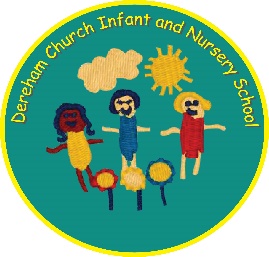 Year group: Nursery Area/topic: Who is Noah? [Theology](objectives from NC/ELG/Development matters)MTP following the RE Norfolk Agreed Syllabus 2019(objectives from NC/ELG/Development matters)MTP following the RE Norfolk Agreed Syllabus 2019Prior learningFuture learningChildren have learnt about the nativity story [YN]Children have explored the religion Christianity [YN] Children to explore Bible stories [YR / Y1 / Y2]. What pupils need to know or do to be secureWhat pupils need to know or do to be secureWhat pupils need to know or do to be secureKey knowledge and skillsKey knowledge and skillsPossible evidenceI know what a Bible is. I know the story of Noah’s Ark. 	 I know what a Bible is. I know the story of Noah’s Ark. 	 Role play / small world opportunities to act out the Bible story Noah’s Ark. Children to create Noah’s Ark art work. Verbal discussions about who Noah is. Evidence to be in class floor books and on Tapestry. Key vocabularyKey vocabularyRole play / small world opportunities to act out the Bible story Noah’s Ark. Children to create Noah’s Ark art work. Verbal discussions about who Noah is. Evidence to be in class floor books and on Tapestry. Noah / Ark / Bible / Christian / Christianity Noah / Ark / Bible / Christian / Christianity Role play / small world opportunities to act out the Bible story Noah’s Ark. Children to create Noah’s Ark art work. Verbal discussions about who Noah is. Evidence to be in class floor books and on Tapestry. Common misconceptionsBooks linking to this areaBooks linking to this areaChildren will not understand the Bible is only the holy book of Christians.  Children may confuse Jesus [A2] and Noah. Noah’s Ark – Lucy CousinsMy First Bible [in class] Noah’s Ark – Lucy CousinsMy First Bible [in class] Memorable first hand experiencesOpportunities for communication Opportunities for communication Children to perform take part in performing Noah’s ark. Possible Puppet theatre / Playhouse outing to watch a performance of the Bible story Noah’s Ark or performers to come into school. Children to sing songs based on the Noah’s Ark. Children to perform and act out the Bible story. Children to have the opportunity to discuss the Bible story and what happened. Children to have the opportunity to ask questions about their learning.  Children to sing songs based on the Noah’s Ark. Children to perform and act out the Bible story. Children to have the opportunity to discuss the Bible story and what happened. Children to have the opportunity to ask questions about their learning.  Communication and InteractionGive the children examples of appropriate responses to questions. Provide the children with visual aids. Provide the children with simple instructions. Pre-teach the children vocabulary prior to the lesson. Discussions with 1:1. 	Cognition and Learning	Allow the children lots of thinking time. Provide the children with word banks Provide the children with writing frames when needed. Adults to scribe verbal quotes from children alongside taking photographs. Videos and visits to support new learning. Opportunities for children to recap previous learning [e.g looking through floor books]. Communication and InteractionGive the children examples of appropriate responses to questions. Provide the children with visual aids. Provide the children with simple instructions. Pre-teach the children vocabulary prior to the lesson. Discussions with 1:1. 	Cognition and Learning	Allow the children lots of thinking time. Provide the children with word banks Provide the children with writing frames when needed. Adults to scribe verbal quotes from children alongside taking photographs. Videos and visits to support new learning. Opportunities for children to recap previous learning [e.g looking through floor books]. 